Skill Check: Retrieve and Record Information (2b)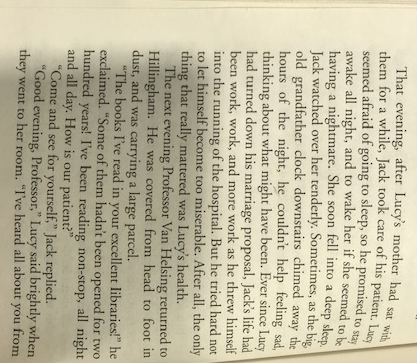 Find and copy one word/phrase.Find and copy one word that shows that Jack is caring for Lucy kindly.___________________________________________________________________________Find and copy one word which shows that Lucy is feeling happier. ___________________________________________________________________________Find and copy a phrase of words which mean the same as ‘constantly reading’___________________________________________________________________________Find and copy one word which is similar in meaning to the word night. ___________________________________________________________________________Prove it!Use the text to prove these statements.Infer it!Why is Van Helsing upset at Mrs Westenra? Explain your answer clearly using the text as evidence.___________________________________________________________________________________________________________________________________________________________________________________________________________________________________________________________________________________________________________________________________________________________________________________________________________________________________________________________________________________________________________________________________________________________________________________________________________________________________________________________________________________________________Lucy didn’t want to go to sleep.Jack had kept himself busy after Lucy refused to marry him. Van Helsing was pleased with Lucy’s improving health. Lucy didn’t like the smell of the flowers.Van Helsing orders Lucy to leave the window alone. Mrs Westenra got rid of the flowers.When they entered the room Lucy’s health had deteriorated  